construction du bonhomme de la cuisine :Le principe est simple, les enfants doivent « créer un bonhomme avec ce qu’ils trouvent dans la cuisine (ustensiles et/ou nourriture) ». Les enfants peuvent s’inspirer des modèles mais pas les reproduire ! Chaque bonhomme doit être unique !En plaçant les objets, les enfants doivent nommer la partie du corps qu’ils représentent. Pour les plus petits, ils auront besoin d’être guidés : « D’abord nous allons chercher quelque chose dans la cuisine qui pourrait faire la tête, puis le tronc (ou le ventre). Nous allons ensuite chercher quelque chose qui pourrait faire les bras et les jambes (puis les mains et les pieds) et enfin quelque chose pour représenter le visage ». À chaque fois que l’enfant pose une partie du corps, il est indispensable de rappeler les étapes qui ont déjà été accomplies : « Nous avons déjà mis… Maintenant il faut que nous mettions… »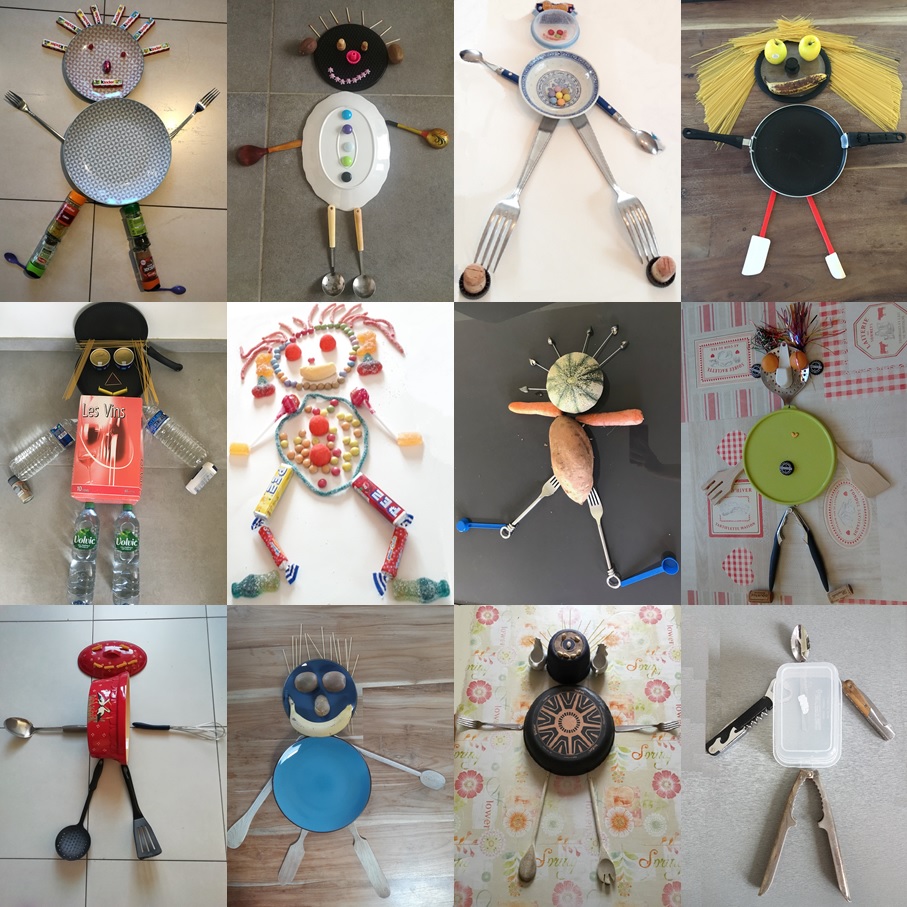 